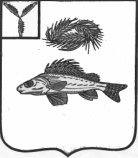 АДМИНИСТРАЦИЯЕРШОВСКОГО МУНИЦИПАЛЬНОГО   РАЙОНА САРАТОВСКОЙ ОБЛАСТИПОСТАНОВЛЕНИЕот 08. 04. 2015 г                               №  415________________________г. ЕршовВ целях привлечения внимания работодателей к вопросам охраны труда, повышения эффективности работы по охране труда в  организациях и предприятиях, предупреждения и сокращения производственного травматизма и профессиональных заболеваний, администрация Ершовского муниципального района ПОСТАНОВЛЯЕТ:1. Утвердить Положение о проведении районного  конкурса  «Лучший специалист по охране труда в Ершовском районе» согласно приложению № 1.       2. Создать комиссию по организации и проведению районного  конкурса  «Лучший специалист по охране труда в Ершовском районе» в составе  согласно приложению №2.       3.  Провести с 16.04.2015 года по 05.05.2015 года  районный  конкурс «Лучший специалист по охране труда в Ершовском районе».4. Контроль за исполнением настоящего  постановления возложить на председателя комитета по социальным вопросам администрации Ершовского муниципального района И.Н.Усенину.Глава  администрации                                                                    С.А.ЗубрицкаяПоложениео проведении районного конкурса«Лучший специалист по охране труда в Ершовском районе»Общие положения1. Настоящее Положение устанавливает порядок и условия проведения районного конкурса «Лучший специалист по охране труда в Ершовском районе» (далее по тексту —  Конкурс).2. Конкурс приурочен к Всемирному Дню охраны труда —28 апреля.3.В конкурсе участвуют специалисты по охране труда организаций независимо от их организационно-правовой формы, находящихся на территории Ершовского района (далее - организации), добившиеся значительных успехов в обеспечении безопасных условий труда, в сокращении производственного травматизма и профессиональной заболеваемости в год, предшествующий проведению конкурса (далее — отчетный год).2.     Цели и задачи конкурса4. Конкурс проводится с целью повышения уровня профессиональных знаний, творческой активности, совершенствования работы по охране труда во всех организациях Ершовского района.5.Задачами конкурса являются:— улучшение условий, охраны труда и производственного быта работников, профилактика производственного травматизма и профессиональной заболеваемости; — повышение ответственности должностных лиц и работников за соблюдением законодательства в сфере охраны труда; — повышение культуры производства и быта, выполнение в полном объеме планов мероприятий по улучшению и оздоровлению условий труда;  — усиление пропаганды вопросов охраны труда, информированности работников по вопросам охраны труда;—  повышение заинтересованности работодателей в создании здоровых и безопасных условий труда.3. Порядок и условия проведения конкурса6. Конкурс проводится на добровольной основе в номинации «Лучший специалист по охране труда в Ершовском  районе».7. В конкурсе могут принять участие специалисты (инженеры) по охране труда, а также руководители служб (отделов) охраны труда организаций различных форм собственности, осуществляющих свою деятельность на территории Ершовского муниципального района. 8. Для участия в конкурсе руководители организаций и предприятий представляют следующие документы по специалисту по охране труда, добившемуся наилучших успехов в улучшении условий и охраны труда, профилактике производственного травматизма и профессиональной заболеваемости, согласованные с профсоюзной организацией (при наличии таковой):— заявку организации, направляющей специалиста по охране труда для участия в конкурсе, согласно приложению N 1 к настоящему Положению;— информационную карту участника конкурса согласно приложению N 2 к настоящему Положению;— информация о специалисте по охране труда может содержать дополнительные материалы, отражающие его работу по улучшению условий и охраны труда, с приложением фотографий и др.9. По каждому из показателей, характеризующих работу специалиста по охране труда в отчетном году, участникам конкурса выставляется оценка в баллах согласно приложению N 3 к настоящему Положению.10. Итоговые оценки участников конкурса определяются путем суммирования баллов по всем показателям.11. Документы, указанные в пункте 8 настоящего Положения, заверяются подписью руководителя и печатью соответствующей организации и направляются в  администрацию Ершовского муниципального района в срок до 05 мая 2015 г. для подведения итогов конкурса по адресу: г.Ершов ул.Интернациональная, 7, каб. 18 (телефон для справок: 5-46-33, e-mail: ohrana.truda.EMR@yandex.ru).4. Подведение итогов конкурса12. Итоги конкурса подводит комиссия по организации и проведению конкурса.13. Итоги конкурса оформляются протоколом, который подписывается всеми членами комиссии по организации и проведению конкурса.14. Участнику, занявшему первое место, объявляется Благодарность главы администрации Ершовского муниципального района и вручается ценный  подарок. Участникам,  занявшим  второе и  третье место, вручается Благодарственное письмо главы администрации Ершовского муниципального района.15. Информация об итогах проведения конкурса размещается на официальном сайте администрации Ершовского муниципального района. Заявка       на участие в районном конкурсе «Лучший специалист по охране труда в Ершовском районе»1. Полное наименование предприятия – заявителя  ___________________________2. Отрасль (по основному виду деятельности) _______________________________3. Почтовый адрес ______________________________________________________4. Телефон/ факс ________________________________________________________5. Руководитель (Ф.И.О.) _________________________________________________6. Участник конкурса (Ф.И.О) __________________________________________    С порядком проведения конкурса  ознакомлены и согласны.  Полноту и достоверность сведений, указанных в настоящей заявке и прилагаемых к ней документах гарантируем.К конкурсной заявке прилагаются:   карта   показателей   состояния   условий  и  охраны  труда, другие документы, представляемые по желанию участника конкурса (указать какие).Руководитель организации __________________________________                                                                                          «____»____________2015г.М.П.Информационная картаучастника областного конкурса "Лучший специалистпо охране труда Саратовской области"__________________________________________________________________(наименование   предприятия,  адрес)Вид собственности ________________________________________________Руководитель предприятия  _____________________________________О проведении районного конкурса «Лучший специалист по охране труда в Ершовском районе» Приложение № 1 постановлению   администрации Ершовского муниципального района                                                                                                                                                          от « 08 »         04         2015 г.Приложение1                                                                                  к положению о  районном                                                                                           конкурсе " Лучший специалист                                                                                        по охране труда в Ершовском районе»Приложение2                                                                                 к положению о  районном                                                                                           конкурсе " Лучший специалист                                                                                        по охране труда в Ершовском районе»№ Критерии оценкиПоказатели1Численность работающих, всего 2Обучение по охране трудадата прохождения3Качество разработанных инструкций по охране труда по профессиям и видам работ в организацииуказать общее количество разработанных инструкций по охране труда по профессиям и видам работ (предоставить копию одной инструкции для проверки качества их составления)4Проведение предварительных (при поступлении на работу) и периодических (во время трудовой деятельности) медицинских осмотров (обследований)100%;80% -100%;менее 80%(отметить)5Обеспеченность работников сертифицированной спецодеждой, спецобувью и другими средствами индивидуальной защиты в % к нормам)                             100%;80% -100%;менее 80%(отметить)6Средства,   затраченные  на мероприятия     по   охране труда, тыс. руб.общая сумма затрат (2014 г.)7Наличие кабинета и уголков по охране труда и их оснащение (стенды, плакаты, и др.)да – нет(отметить)8Наличие коллективного договорагод заключения